VZORPovolenie na transfer výbušnín v rámci Európskej únie(článok 9 ods. 5 a 6 smernice 93/15/EHS)Vysvetlivky transferu výbušnín v rámci Európskej únie:Príjemca výbušnín vyplní oddiely 1 až 4 dokladu o transfere výbušnín v rámci Európskej únie a predloží tento doklad príslušnému prijímaciemu orgánu na schválenie.Popri získaní súhlasu od príslušného prijímacieho orgánu (oddiel 6), osoba zodpovedná za transfer to musí oznámiť príslušným orgánom tranzitných členských štátov a členských štátov pôvodu, ktorých schválenie sa taktiež požaduje (oddiel 5). Schválenia príslušného orgánu môžu byť na tom istom tlačive alebo na oddelených tlačivách. Schválenie musí byť vo všetkých prípadoch identifikovateľné.Ak sa príslušný orgán členského štátu domnieva, že sú nevyhnutné osobitné požiadavky na bezpečnosť, musia sa poskytnúť všetky informácie uvedené v doklade. Ak žiaden z príslušných orgánov, ktoré sú zúčastnené na transakcii sa nedomnieva, že sú nevyhnutné osobitné požiadavky na bezpečnosť, uvedie sa len informácia označená hviezdičkou (*).Vo všetkých prípadoch musí tento doklad sprevádzať výbušniny až do ich príchodu na miesto určenia.„Úplný opis výbušnín“ je obchodný názov a/alebo správny názov zásielky UN a všetky ďalšie informácie, ktoré pomôžu identifikovať dané výrobky. Ak výbušniny nemajú označenie CE, je potrebné túto skutočnosť zreteľne uviesť.„Množstvo“ znamená počet výrobkov v kusoch alebo čistú hmotnosť výbušnín v kg.Žiadateľ predkladá na potvrdenie tri originály sprievodných formulárov na prepravu výbušnín v rámci Európskej únie alebo ich úradne osvedčené kópie.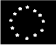 TRANSFER VÝBUŠNÍN V RÁMCI EURÓPSKEJ ÚNIE(s výnimkou streliva)(článok 9 smernice 1993/15/EHS)TRANSFER VÝBUŠNÍN V RÁMCI EURÓPSKEJ ÚNIE(s výnimkou streliva)(článok 9 smernice 1993/15/EHS)TRANSFER VÝBUŠNÍN V RÁMCI EURÓPSKEJ ÚNIE(s výnimkou streliva)(článok 9 smernice 1993/15/EHS)TRANSFER VÝBUŠNÍN V RÁMCI EURÓPSKEJ ÚNIE(s výnimkou streliva)(článok 9 smernice 1993/15/EHS)1. Druh povolenia:1. Druh povolenia:1. Druh povolenia:1. Druh povolenia:1. Druh povolenia:Dátum uplynutia platnosti:*)Dátum uplynutia platnosti:*)Dátum uplynutia platnosti:*)Dátum uplynutia platnosti:*)Dátum uplynutia platnosti:*) Jednorazová preprava (článok 9 ods. 5): Jednorazová preprava (článok 9 ods. 5): Jednorazová preprava (článok 9 ods. 5): Viacnásobná preprava – pevne stanovené obdobie	 (článok 9 ods. 6): Viacnásobná preprava – pevne stanovené obdobie	 (článok 9 ods. 6):2. Podrobné údaje o príslušných prevádzkovateľoch:2. Podrobné údaje o príslušných prevádzkovateľoch:2. Podrobné údaje o príslušných prevádzkovateľoch:2.1. Žiadateľ, ktorý je príjemcom:*)2.1. Žiadateľ, ktorý je príjemcom:*)2.1. Žiadateľ, ktorý je príjemcom:*)2.2. Dodávateľ:2.2. Dodávateľ:Meno alebo názov:Adresa (sídlo vedenia):IČO:Číslo telefónu:Číslo faxu:E-mailová adesa:Podpis:Meno alebo názov:Adresa (sídlo vedenia):IČO:Číslo telefónu:Číslo faxu:E-mailová adesa:Podpis:Meno alebo názov:Adresa (sídlo vedenia):IČO:Číslo telefónu:Číslo faxu:E-mailová adesa:Podpis:Meno alebo názov:Adresa (sídlo vedenia):IČO:Číslo telefónu:Číslo faxu:E-mailová adresa:Podpis:Meno alebo názov:Adresa (sídlo vedenia):IČO:Číslo telefónu:Číslo faxu:E-mailová adresa:Podpis:2.3. Prepravca:2.3. Prepravca:2.3. Prepravca:2.3. Prepravca:2.3. Prepravca:Meno alebo názov:Adresa (sídlo vedenia):IČO:Číslo telefónu:Číslo faxu:E-mailová adresa:Meno alebo názov:Adresa (sídlo vedenia):IČO:Číslo telefónu:Číslo faxu:E-mailová adresa:Meno alebo názov:Adresa (sídlo vedenia):IČO:Číslo telefónu:Číslo faxu:E-mailová adresa:Meno alebo názov:Adresa (sídlo vedenia):IČO:Číslo telefónu:Číslo faxu:E-mailová adresa:Meno alebo názov:Adresa (sídlo vedenia):IČO:Číslo telefónu:Číslo faxu:E-mailová adresa:3. Úplný opis výbušnín:3. Úplný opis výbušnín:3. Úplný opis výbušnín:3. Úplný opis výbušnín:3. Úplný opis výbušnín:3. Úplný opis výbušnín:3. Úplný opis výbušnín:3. Úplný opis výbušnín:3. Úplný opis výbušnín:3. Úplný opis výbušnín:3. Úplný opis výbušnín:3. Úplný opis výbušnín:3. Úplný opis výbušnín:3. Úplný opis výbušnín:Číslo UN*)Trieda/podtriedaObchodný názov*)Obchodný názov*)Obchodný názov*)Obchodný názov*)Označenie CEÁno/NieOznačenie CEÁno/NieAdresa výrobcuAdresa výrobcuAdresa výrobcuAdresa výrobcuMnožstvo*)Iné údaje4. Podrobné údaje o preprave:4. Podrobné údaje o preprave:4. Podrobné údaje o preprave:4. Podrobné údaje o preprave:4. Podrobné údaje o preprave:4. Podrobné údaje o preprave:4. Podrobné údaje o preprave:4. Podrobné údaje o preprave:4. Podrobné údaje o preprave:4. Podrobné údaje o preprave:4. Podrobné údaje o preprave:4. Podrobné údaje o preprave:4. Podrobné údaje o preprave:4. Podrobné údaje o preprave:4.1. Miesto a čas:4.1. Miesto a čas:4.1. Miesto a čas:4.1. Miesto a čas:4.1. Miesto a čas:4.1. Miesto a čas:4.1. Miesto a čas:4.1. Miesto a čas:4.1. Miesto a čas:4.1. Miesto a čas:4.1. Miesto a čas:4.1. Miesto a čas:4.1. Miesto a čas:4.1. Miesto a čas:Miesto odoslania:Miesto odoslania:Miesto odoslania:Miesto odoslania:Miesto odoslania:Miesto odoslania:Miesto odoslania:Dátum odoslania:Dátum odoslania:Dátum odoslania:Dátum odoslania:Dátum odoslania:Dátum odoslania:Dátum odoslania:Miesto dodania:Miesto dodania:Miesto dodania:Miesto dodania:Miesto dodania:Miesto dodania:Miesto dodania:Predpokladaný dátum dodania:Predpokladaný dátum dodania:Predpokladaný dátum dodania:Predpokladaný dátum dodania:Predpokladaný dátum dodania:Predpokladaný dátum dodania:Predpokladaný dátum dodania:4.2. Všeobecné údaje o trase:4.2. Všeobecné údaje o trase:4.2. Všeobecné údaje o trase:4.2. Všeobecné údaje o trase:4.2. Všeobecné údaje o trase:4.2. Všeobecné údaje o trase:4.2. Všeobecné údaje o trase:4.2. Všeobecné údaje o trase:4.2. Všeobecné údaje o trase:4.2. Všeobecné údaje o trase:4.2. Všeobecné údaje o trase:4.2. Všeobecné údaje o trase:4.2. Všeobecné údaje o trase:4.2. Všeobecné údaje o trase:Členský štát Európskej únieČlenský štát Európskej únieČlenský štát Európskej únieČlenský štát Európskej únieMiesto vstupuMiesto vstupuMiesto vstupuMiesto výstupuMiesto výstupuMiesto výstupuMiesto výstupuSpôsob prepravySpôsob prepravySpôsob prepravy5. Povolenia od orgánov v tranzitných členských štátoch Európskej únie, vrátane identifikácie (napr. pečiatka):5. Povolenia od orgánov v tranzitných členských štátoch Európskej únie, vrátane identifikácie (napr. pečiatka):5. Povolenia od orgánov v tranzitných členských štátoch Európskej únie, vrátane identifikácie (napr. pečiatka):5. Povolenia od orgánov v tranzitných členských štátoch Európskej únie, vrátane identifikácie (napr. pečiatka):5. Povolenia od orgánov v tranzitných členských štátoch Európskej únie, vrátane identifikácie (napr. pečiatka):5. Povolenia od orgánov v tranzitných členských štátoch Európskej únie, vrátane identifikácie (napr. pečiatka):5. Povolenia od orgánov v tranzitných členských štátoch Európskej únie, vrátane identifikácie (napr. pečiatka):5. Povolenia od orgánov v tranzitných členských štátoch Európskej únie, vrátane identifikácie (napr. pečiatka):5. Povolenia od orgánov v tranzitných členských štátoch Európskej únie, vrátane identifikácie (napr. pečiatka):5. Povolenia od orgánov v tranzitných členských štátoch Európskej únie, vrátane identifikácie (napr. pečiatka):5. Povolenia od orgánov v tranzitných členských štátoch Európskej únie, vrátane identifikácie (napr. pečiatka):5. Povolenia od orgánov v tranzitných členských štátoch Európskej únie, vrátane identifikácie (napr. pečiatka):5. Povolenia od orgánov v tranzitných členských štátoch Európskej únie, vrátane identifikácie (napr. pečiatka):5. Povolenia od orgánov v tranzitných členských štátoch Európskej únie, vrátane identifikácie (napr. pečiatka):Krajina pôvoduKrajina pôvoduKrajina pôvoduDátum povoleniaDátum povoleniaČíslo povoleniaČíslo povoleniaČíslo povoleniaČíslo povoleniaDátum uplynutia platnostiTranzitné krajinyTranzitné krajinyTranzitné krajinyDátum povoleniaDátum povoleniaČíslo povoleniaČíslo povoleniaČíslo povoleniaČíslo povoleniaDátum uplynutia platnosti6. Povolenie od orgánu v členskom štáte Európskej únie príjemcu, vrátane identifikácie (napr. pečiatka):6. Povolenie od orgánu v členskom štáte Európskej únie príjemcu, vrátane identifikácie (napr. pečiatka):6. Povolenie od orgánu v členskom štáte Európskej únie príjemcu, vrátane identifikácie (napr. pečiatka):6. Povolenie od orgánu v členskom štáte Európskej únie príjemcu, vrátane identifikácie (napr. pečiatka):6. Povolenie od orgánu v členskom štáte Európskej únie príjemcu, vrátane identifikácie (napr. pečiatka):6. Povolenie od orgánu v členskom štáte Európskej únie príjemcu, vrátane identifikácie (napr. pečiatka):6. Povolenie od orgánu v členskom štáte Európskej únie príjemcu, vrátane identifikácie (napr. pečiatka):6. Povolenie od orgánu v členskom štáte Európskej únie príjemcu, vrátane identifikácie (napr. pečiatka):6. Povolenie od orgánu v členskom štáte Európskej únie príjemcu, vrátane identifikácie (napr. pečiatka):6. Povolenie od orgánu v členskom štáte Európskej únie príjemcu, vrátane identifikácie (napr. pečiatka):6. Povolenie od orgánu v členskom štáte Európskej únie príjemcu, vrátane identifikácie (napr. pečiatka):6. Povolenie od orgánu v členskom štáte Európskej únie príjemcu, vrátane identifikácie (napr. pečiatka):6. Povolenie od orgánu v členskom štáte Európskej únie príjemcu, vrátane identifikácie (napr. pečiatka):6. Povolenie od orgánu v členskom štáte Európskej únie príjemcu, vrátane identifikácie (napr. pečiatka):Dátum:	Číslo povolenia:	Dátum uplynutia platnosti:Funkcia v príslušnom orgáne:(Podpis)Dátum:	Číslo povolenia:	Dátum uplynutia platnosti:Funkcia v príslušnom orgáne:(Podpis)Dátum:	Číslo povolenia:	Dátum uplynutia platnosti:Funkcia v príslušnom orgáne:(Podpis)Dátum:	Číslo povolenia:	Dátum uplynutia platnosti:Funkcia v príslušnom orgáne:(Podpis)Dátum:	Číslo povolenia:	Dátum uplynutia platnosti:Funkcia v príslušnom orgáne:(Podpis)Dátum:	Číslo povolenia:	Dátum uplynutia platnosti:Funkcia v príslušnom orgáne:(Podpis)Dátum:	Číslo povolenia:	Dátum uplynutia platnosti:Funkcia v príslušnom orgáne:(Podpis)Dátum:	Číslo povolenia:	Dátum uplynutia platnosti:Funkcia v príslušnom orgáne:(Podpis)Dátum:	Číslo povolenia:	Dátum uplynutia platnosti:Funkcia v príslušnom orgáne:(Podpis)Dátum:	Číslo povolenia:	Dátum uplynutia platnosti:Funkcia v príslušnom orgáne:(Podpis)Dátum:	Číslo povolenia:	Dátum uplynutia platnosti:Funkcia v príslušnom orgáne:(Podpis)Dátum:	Číslo povolenia:	Dátum uplynutia platnosti:Funkcia v príslušnom orgáne:(Podpis)Dátum:	Číslo povolenia:	Dátum uplynutia platnosti:Funkcia v príslušnom orgáne:(Podpis)Dátum:	Číslo povolenia:	Dátum uplynutia platnosti:Funkcia v príslušnom orgáne:(Podpis)